第一章  磋商邀请四川省众城兴创工程项目管理咨询有限公司 （采购代理机构）受 荥经县人民检察院（采购人）委托，拟对 荥经县人民检察院听证室装修建设工程采用竞争性磋商方式进行采购，特邀请符合本次采购要求的供应商参加本项目的竞争性磋商。一、采购项目基本情况1.项目编号：ZCX-CS20230313-18      2.采购项目名称：荥经县人民检察院听证室装修建设工程3.采购人：荥经县人民检察院4.采购代理机构：四川省众城兴创工程项目管理咨询有限公司二、资金情况本项目资金情况：财政资金已落实；人民币：39万元。三、项目简介：详见清单或图纸四、供应商邀请方式公告方式：本次磋商邀请在“荥经县人民检察院官网”（www.yasjcy.gov.cn/yj）上以公告形式发布。五、供应商参加本次采购活动应具备下列条件（一）符合《中华人民共和国采购法》第二十二条规定的条件：1.具有独立承担民事责任的能力；2.具有良好的商业信誉和健全的财务会计制度；3.具有履行合同所必须的设备和专业技术能力；4.具有依法缴纳税收和社会保障资金的良好记录；5.参加本次采购活动前三年内，在经营活动中没有重大违法记录；6.法律、行政法规规定的其他条件；7.采购人根据采购项目提出的特殊条件：具备国家建设行政主管部门颁发的电子与智能化工程专业承包贰级及以上资质。（二）本项目不允许联合体投标。六、磋商文件获取方式、时间、地点：1、获取磋商文件的时间及地点：磋商文件自2023年03月27日至2023年03月31日,每天上午9时00分至12时00分，下午14时00分至17时00分，（北京时间，法定节假日除外）在四川省众城兴创工程项目管理咨询有限公司(雅安市雨城区滨江西路62号)获取。2、磋商文件的获取方式：（1）现场办理：供应商现场获取磋商文件时应出示针对本项目的单位介绍信原件(须注明项目名称、项目编号、联系人及联系电话、电子邮箱)、加盖供应商单位公章的经办人身份证复印件并出示身份证原件。（2）远程办理：供应商远程获取磋商文件时应将针对本项目的单位介绍信原件(须注明项目名称、项目编号、联系人及联系电话、电子邮箱)、加盖供应商单位公章的经办人身份证复印件扫描发送至3329832256qq.com。（3）报名咨询电话：17738253852。注：①网上或远程报名的供应商请于开标当日将《报名介绍信》附经办人身份证复印件)原件递交至四川省众城兴创工程项目管理咨询有限公司项目部存档。②供应商获取磋商文件时须如实认真填写项目信息及供应商信息；若因供应商提供的错误信息，对其磋商事宜造成影响的，由供应商自行承担所有责任(若供应商需变更报名信息，请于获取磋商文件截止之日前到采购代理机构重新登记)。③供应商应在规定的时间内到指定地点获取本磋商文件，并登记，如在规定时间内未领取磋商文件并登记的供应商均无资格参加该项目的磋商。3、磋商文件售价：本项目磋商文件有偿获取，磋商文件售价：人民币300元/份（磋商文件售后不退, 磋商资格不能转让）七、递交响应文件时间：2023年04月06日09:30-10:00（北京时间）。八、递交响应文件地点：响应文件必须在递交响应文件截止时间前送达磋商地点。逾期送达、密封和标注错误的响应文件，采购代理机构恕不接收。本次采购不接收邮寄的响应文件。九、响应文件开启时间：2023年04月06日10:00（北京时间）在磋商地点开启。十、磋商地点：四川省众城兴创工程项目管理咨询有限公司(雅安市雨城区滨江西路62号)本项目开标室。十一、采购信息发布媒体：荥经县人民检察院官网（www.yasjcy.gov.cn/yj）。十二、联系方式采 购 人：荥经县人民检察院地  址：荥经县荥兴路西二段118号   联系人：杨老师联系电话：18398269917采购代理机构：四川省众城兴创工程项目管理咨询有限公司 地    址：雅安市雨城区滨江西路62号邮    编：625000联 系 人：王女士 联系电话：17738253852附件一：报名介绍信四川省众城兴创工程项目管理咨询有限公司： 兹介绍      等壹位同志（身份证号：               ）代表我单位                   （单位名称）前往你处办理       （项目名称/包号）（项目编号：       ）报名事宜。请与接洽！  注：1、报名时委托人及身份证复印件需与介绍信上的人员一致；报名单位名称须与单位鲜章名称一致。投标时单位名称应与报名单位名称一致。否则由此产生的一切后果由投标人一方承担； （有效期截止至    年   月   日） 此致 敬礼 报名单位：                     （全称并加盖单位鲜章）  时    间：       年   月    日附件二：收款码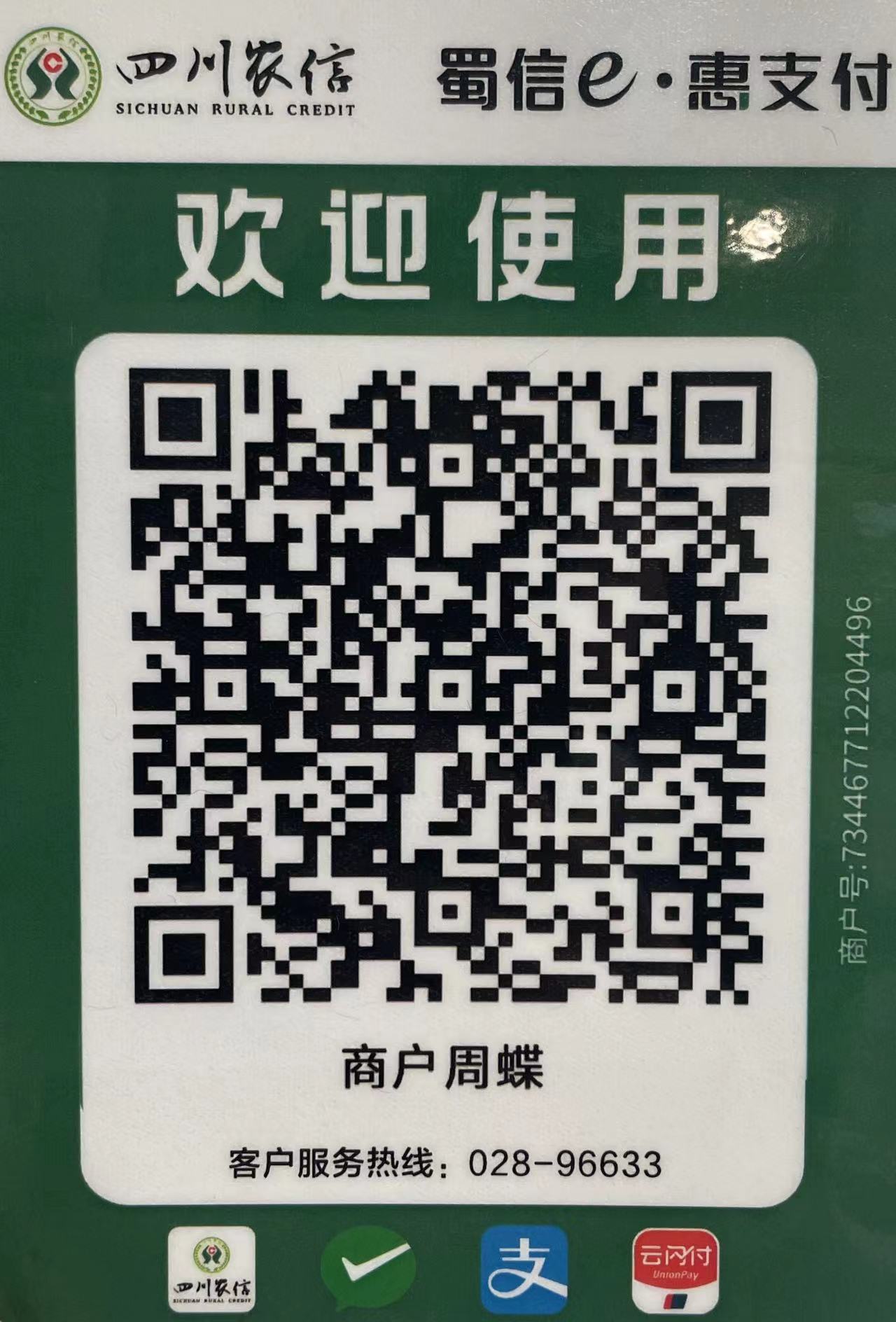 报名单位详细信息报名单位详细信息报名单位详细信息报名单位详细信息报名单位详细信息报名单位详细信息报名单位详细信息序号公司名称统一社会信用代码授权代表联系电话邮箱 备注